Дирекция Международного центра развития и поддержки национальной культуры, при содействии методического объединения Фестивальных и культурных  программ представляет:V Международный конкурс искусств«На волне звёзд» Заочный формат (по видеозаписям)Дата проведения: 05 июля  по 25 июля 2021 г. МоскваThe Directorate of the International Center for the Development and Support of National Culture, with the assistance of the Methodological Association of festival and cultural programs, presents:V International Art Competition« On a wave of stars »Correspondence format (based on video recordings)Date: 05 July to 25 July 2021 MoscowDirectorate of the International Center for the Development and Support of National Culture with the assistance of the Methodological Association of Festival and Cultural OrganizationsОрганизатор конкурса: Центр творческого развития «Континент» г. МоскваПродюсерский центр «Парис» г. ПодольскИнформационный партнёр: танцевальный  портал  Казахстана      Organizer of the contest: center for creative development "Continent" MoscowProducer center "Paris", PodolskInformation partner: dance portal of Kazakhstan  Положение конкурса:(Конкурс проводится по видеозаписям)В дипломах «Заочное участие» не указываетсяУважаемые участники, обратите внимание, адрес для подачи заявок для участие в V МКИ «На волне звёзд» navolnezvezd2021@mail.ruV Международный конкурс искусств «На волне звёзд» проводится по видеозаписям конкурсной   программы   присланным на электронную почту оргкомитета конкурса navolnezvezd2021@mail.ru соответствии   с порядком   произведений, указанных  в заявке.  Цели и задачи проведения конкурса:Выявление и всесторонняя поддержка наиболее талантливых и перспективных детей и молодежи.Укрепление международных культурных связей и развитие творческого сотрудничества.Обмен творческим опытом и укрепление дружественных отношений между участниками из различных регионов России и зарубежья.Популяризация различных направлений и жанров  национальных культур.Развитие творческого потенциала преподавателей,  хореографов повышение их роли, работающих с непрофессиональными коллективами.  Способствовать объединению детей разных национальностей на принципах мирного сосуществования, толерантности и творческого взаимопонимания.К участию в конкурсе приглашаются:К участию приглашаются как любительские, так и профессиональные творческие коллективы и солисты, различных жанров и направлений: хореография, вокал, хоры, инструментальное исполнительство, театральное творчество, оригинальные жанры, и другие, занимающиеся на базе детских школ искусств, детских музыкальных школ, досуговых центров, домов культуры, дворцов детского и юношеского творчества, учащиеся средне-специальных, высших музыкальных и художественных учебных заведений, , спортивных школ, художественных школ, студий, кружков, цирковых училищ, секций, общеобразовательных школ, высших учебных заведений, образовательных учреждений Культуры, клубов, творческих центров и объединений и других учреждений, а также все желающие, руководители и участники коллективов, отдельные участники художественной самодеятельности, студенты учебных заведений и другие заинтересованные лица из России и всех стран мира.Жюри конкурса:Выступления конкурсантов оценивают профессионалы: академики, профессора, доценты высших учебных заведений культуры и искусства, выдающиеся деятели культуры и искусства, композиторы, представители средств массовой информации, шоу-бизнеса, а также лучшие представители профессиональной творческой элиты России и других стран мира. Члены жюри оценивают выступления участников по 10-балльной системе. При выставлении оценок выводится средний балл по критериям оценочного листа. Максимальное количество баллов – 10. По количеству набранных баллов конкурсантам присуждаются следующие звания:Лауреат Гран-при – присуждается по решению жюри;Лауреат 1 степени: 9 – 10 баллов;Лауреат 2 степени: 8 – 8,9 баллов;Лауреат 3 степени: 7 – 7,9 баллов;Дипломант 1 степени: 6 – 6,9 баллов;Дипломант 2 степени: 5 – 5,9 баллов;Дипломант 3 степени: менее 4,9 балла.
—           Решения жюри, оформленные сводными ведомостями, окончательны- пересмотру и обжалованию не подлежат.
—           Оргкомитет не несет ответственности за выставление оценок членами жюри и присуждение звания участникам.
—           На конкурсе применяется не соревновательный, а квалификационный принцип оценки конкурсной программы.
—           Работа режиссера, драматурга, сценографа не оценивается и имеет только вспомогательное значение при оценке выступления.
—           Все исполнители оцениваются жюри отдельно в своей группе и возрастной категории..Номинации конкурса:Композиторское творчество 5-7 лет, 8-10,11-13,14-16,17-20, 21-24, от 25летЭстрадный вокал - соло, дуэты  ансамбли. 5-7 лет, 8-10,11-13,14-16,17-20, 21-24, от 25лет, учитель-ученикНародный вокал- соло, дуэты  ансамбли. 5-7 лет, 8-10,11-13,14-16,17-20, 21-24, от 25лет, учитель-ученикАкадемический вокал- соло, дуэты  ансамбли. 5-7 лет, 8-10,11-13,14-16,17-20, 21-24, от 25лет, учитель-ученикМировой хит- соло, дуэты  ансамбли. 5-7 лет, 8-10,11-13,14-16,17-20, 21-24, от 25лет, учитель-ученикХоровое пение - (академическое, народное, эстрадное) Хоры, ансамбли. Младшая, средняя, старшая, взрослая, смешаннаяФортепиано - соло, ансамбли, до 7 лет, 8-10,11-13,14-16,17-20, 21-24, от 25лет, учитель-ученикКамерные ансамбли (Разные музыкальные инструменты с фортепиано) Аккомпанемент. До 7 лет,8-9 лет, 10-12 лет, 13-15 лет, 16-19 лет, 20-25 лет, от 25 лет, учитель-ученикНародные инструменты-соло, ансамбли, (дуэты, трио, квартеты и др.) оркестры до 7 лет, 7-9 лет, 10-12 лет, 13-15 лет, 16-19 лет, 20-25 лет, от 25 лет, учитель-ученикСтрунно-смычковые, духовые и ударные инструменты - соло, ансамбли (дуэты, трио, квартеты и др.) до 7 лет,  7-9 лет, 10-12 лет, 13-15 лет, 16-19лет, 20-25лет, от25лет, смешаннаяКонцертмейстерское мастерство 13-15 лет,16-19 лет, 20-25 лет, от 25 летСинтезатор- соло, ансамбли до 7 лет, 7-9 лет, 10-12 лет, 13-15 лет,16-19 лет, 20-25 лет, от 25 летучитель-ученикИнструментальный джаз  (биг-бэнды, симфо-джазовые оркестры, инструментальные ансамбли, солисты) до 7 лет, 7-9 лет, 10-12 лет, 13-15 лет, 16-19 лет, 20-25 лет, от 25 лет, смешаннаяТеатральное искусство, моно спектакли, мини-сцены, композиции из пьес и спектаклей, имеющие законченный характер до 7 лет, 7-9 лет, 10-12 лет, 13-15 лет, 16-19 лет, 20-25 лет, от 25 летХудожественное слово(поэзия, проза, литературно-музыкальная композиция) - соло, ансамбли. до 7 лет, 7-9 лет, 10-12 лет, 13-15 лет, 16-19 лет, 20-25 лет, от 25 лет, учитель-ученикХореография     (классический,  эстрадный, модерн, современный спортивный танец, бальный танец, народный, фольклорный, стилизованный, народный) - соло, ансамбли большие и малые (дуэты, трио, квартеты).до 7 лет, 7-9 лет, 10-12 лет, 13-15 лет, 16-19 лет, 20-25 лет, от 25 лет.Цирковое искусство  - эквилибристика: парная, групповая, одинарная, партнерская;  жонглирование: парное, групповое, одинарное;  акробатика: парная, групповая, одинарная; клоунада: парная, групповая, одинарная  буффонадная, музыкальная, эксцентрика;гимнастика: парная, групповая, одинарная. младшая, средняя, старшая, смешанная Театр моды (Театры моды представляют авторские коллекции
 костюмов в форме мини-спектакля или постановки дефиле на подиуме.) Возрастная группа определяется понаибольшему количеству участников одного возраста Программные требования:В номинациях «Эстрадный вокал»,  «Народный вокал»,  «Академический вокал», «Хоровое пение»,  «Мировой хит»,  «Инструментальный жанр»,  «Инструментальный джаз»,  «Синтезатор», участники исполняют одно произведения (без ограничения времени звучания).В номинации «Композиторское творчество» Принимаются по 1-му произведению от участника в аудио-  видео- варианте различных жанров и направлений (классика, современный, песенный и т.п.), общей продолжительностью не более 15 минут.В номинации «Хореография» - один танец; В номинации «Цирковое искусство» - один номер.В номинации «Художественное слово»  чтецы исполняют  два произведение любого жанра.
В номинации «Театр мод» представляется 1-2 коллекции.В  номинации «Театральное искусство» - один спектакльКритерии оценок:( для всех номинации)Для номинаций: «Эстрадный вокал», «Академический вокал», «Народный вокал», «Мировой хит»,  «Хоровое пение»,   «Инструментальный жанр», «Синтезатор»,  «Инструментальный джаз»: исполнительское мастерство        артистичность                                                                     сложность репертуара                     техника исполнения   Для номинации «Композиторское творчество»      •Самобытность и мелодизм музыкального материала       •Качество стихотворных текстов      •Качество аранжировок      Сценическая культура, артистизм, исполнительский уровень Для номинации «Хореография»    оригинальность номераисполнительское мастерствоартистичностьДля номинации «Цирковое искусство»     степень профессиональности исполнителейоригинальность образасложность трюкового репертуараДля номинации «Театр мод»актуальность идеи                                                                                зрелищностьтеатральность артистичностьмузыкально-художественное воплощение замысла коллекции дизайн дефилехореографияТехнические требования к видеозаписям:С учетом текущей ситуации допускаются видео, снятые в домашних условиях, а также записи, уже сделанные ранее.Формат видеозаписи: MPEG–2, MPEG–4, AVI, WMV.                                   Для отправки видеозаписи необходимо загрузить заархивированную папку с файлами исполняемых произведений с помощью сервисов http://files.mail.ru/ («Облако») или https://disk.yandex.ru/ («Яндекс.Диск»). Размещение видео ссылки на You Tube.Ссылка для скачивания файлов отправляется вместе с заявкой на электронный адрес оргкомитета конкурса navolnezvezd2021@mail.ruУсловия участия в конкурсе:-Заявка участника конкурса  (заявку можно подать до 25 июля включительно) на электронный адрес конкурса navolnezvezd2021@mail.ru-Видеозапись конкурсной программы участника-Квитанция, чек о внесении орг. взноса (ксерокопии). В течение шести часов в обратном письме Вам прейдет регистрационное письмо.Подведение итогов и награждения:Участники по итогам конкурса награждаются:-Дипломами Гран-при, Лауреата I, II ,III степени-Дипломанта I, II, III степени-Преподаватели, концертмейстеры участников конкурса, подготовившие Лауреатов конкурса, награждаются благодарственными письмамиПри отсутствии достойных претендентов на Гран-при, этот приз не присуждается.Победителям также вручаются скидочные сертификаты на участие в любых очных конкурсах, организованных центром творческого развития «Континент» (скидки распространяются и на туры для приезжих).Результаты конкурса будут размещены 01 августа 2021 года на сайте:www.timemusik.comДипломы в электроном виде будут отправляться на указанный в заявке электронный адрес участника конкурса с 05 по 10 августа  2021 годаОсобые условия:-Оргкомитет вправе вносить изменения и дополнения в программу конкурса-Оргкомитет конкурса оставляет за собой право на дальнейшее использование полученной в процессе конкурса информации, трансляцию конкурса и его освещение на радио, телевидение, интернете-Оплату всех расходов за участие в конкурсе берут на себя сами участники-Оргкомитет не несёт ответственности перед участником за утрату документов, других материалов и любой ущерб, наступивший вследствие действий, предпринятых самим участником или третей стороной -Документы и взносы после проведения конкурса не возвращаются! Организационный взнос за участие в конкурсе составляет:       1000,00  рублей за  солиста       1300,00  рублей дуэт        1500,00  рублей трио       2300,00  рублей за коллектив Финансовые условия для номинации театральное искусство:Оплата за участие в конкурсе:Оплата онлайн переводом  на карту сбербанка  №  2202 2005 3896 6639 Держатель Токмаков А. Н (Предпочтительный способ оплаты)   На личный расчётный счёт в банке.  По безналичному расчёту.   В комментариях к оплате указывать ничего не нужно, достаточно будет только вашего чека или скриншота в сообщении на эл. Почту  navolnezvezd2021@mail.ru                                          Реквизиты:Р/С  40702810202600246584ИНН 5505210143    КПП 550501001 БИК 045209777КОР. СЧЕТ 30101810000000000777Заявки и видеоматериалы с ксерокопией чека, либо других финансовых документов необходимо отправить на электронный адрес конкурса navolnezvezd2021@mail.ruдо 25 июля  2021 года включительноВся переписка с Оргкомитетом конкурса должна осуществляться с одного электронного адреса!Контактные телефоны:8 953 398 11 97, 8 983 624 63 67, 8 985 548 30 12, 8 925 891 89 66Бланк заявки на следующей странице.V Международный конкурс искусств «На волне звёзд»                                                             БЛАНК-ЗАЯВКАНоминация, инструмент__________________________________________________________Возрастная  категория______________________________________________________________Ф.И.О. участника __________________________________________________________________________________Название коллектива________________________________________________________________Название  учреждения, которое представляет коллектив или участник____________________________________________________________________________________________________Адрес учреждения, индекс__________________________________________________________________________________Ф.И.О. преподавателя солиста, руководителя коллектива. Контактный телефон,                                e-mail.______________________________________________________________________________Ф.И.О. концертмейстера____________________________________________________________Конкурсная  программа:  1. Авторы _________________________________________________(Для всех номинаций)            Название произведения (композиции, спектакля)____________Дата________________________                                Даю согласие на обработку персональных данныхСпектакль до 20 минут 1500,00 рублейСпектакль от 20 до 30 минут2 000,00 рублейСпектакль от 30 до 40 минут2200,00 рублей	Спектакль от 40 до 50 минут2500,00 рублей	Спектакль от 50 минут3000,00 рублей	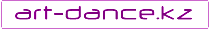 